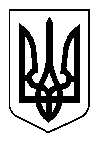 МІСЦЕВЕ САМОВРЯДУВАННЯГВАРДІЙСЬКА СЕЛИЩЕНА РАДАНОВОМОСКОВСЬКОГО РАЙОНУДНІПРОПЕТРОВСЬКОЇ ОБЛАСТІТридцята сесіяШостого скликанняР І Ш Е Н Н Я20 січня 2015 року							№ 13-30/VIПро встановлення ставок єдиного податкуна території Гвардійської селищної ради.У зв’язку з внесенням змін до Податкового кодексу України Законом України «Про внесення змін до Податкового кодексу України та деяких законодавчих актів України щодо податкової реформи» № 71VІІІ від 28.12.2014 р., з урахуванням ч. 2 п. 4 Прикінцевих положень цього закону стосовно того, що в 2015 році до рішень місцевих рад про встановлення місцевих податків на 2015 рік не застосовуються вимоги, встановлені  Законом України "Про засади державної регуляторної політики у сфері господарської діяльності", керуючись п. 24 ст. 26 Закону України «Про місцеве самоврядування в Україні», Гвардійська селищна радаВИРІШИЛА: 1. Скасувати рішення Гвардійської селищної ради № 8-9/VI від 15.12.2011 р. «Про встановлення ставок єдиного податку, з 1 січня 2012 року, на території селища Гвардійське».	2. Установити на території Гвардійської селищної ради фіксовані ставки єдиного податку для фізичних осіб - підприємців, які здійснюють господарську діяльність, незалежно від виду господарської діяльності, з розрахунку на календарний місяць:1) для першої групи платників єдиного податку: фізичні особи - підприємці, які не використовують працю найманих осіб, здійснюють виключно роздрібний продаж товарів з торговельних місць на ринках та/або провадять господарську діяльність з надання побутових послуг населенню і обсяг доходу яких протягом календарного року не перевищує 300 000 гривень:	8 відсотків розміру мінімальної заробітної плати, встановленої законом на 1 січня 	податкового (звітного) року;2) для другої групи платників єдиного податку: фізичні особи - підприємці, які здійснюють господарську діяльність з надання послуг, у тому числі побутових, платникам єдиного податку та/або населенню, виробництво та/або продаж товарів, діяльність у сфері ресторанного господарства, за умови, що протягом календарного року відповідають сукупності таких критеріїв: 1. не використовують працю найманих осіб або кількість осіб, які перебувають з ними у трудових відносинах, одночасно не перевищує 10 осіб; 2. обсяг доходу не перевищує 1 500 000 гривень.	18 відсотків розміру мінімальної заробітної плати, встановленої законом на 1 січня 	податкового (звітного) року;3. Контроль за виконанням рішення покласти на постійну комісію Гвардійської селищної ради з питань планування, соціально-економічного розвитку та бюджету селища.4. Відповідальність за виконанням рішення покласти на головного бухгалтера Гвардійської селищної ради.	5. Рішення набуває чинності з 01 лютого 2015 року.Гвардійський селищний голова				В.С.Жилінський